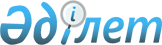 О внесении изменений в решение Зерендинского районного маслихата от 6 марта 2013 года № 12-109 "Об утверждении схемы зонирования земель и процентов повышения (понижения) базовых ставок земельного налога Зерендинского района"
					
			Утративший силу
			
			
		
					Решение Зерендинского районного маслихата Акмолинской области от 4 апреля 2016 года № 2-10. Зарегистрировано Департаментом юстиции Акмолинской области 22 апреля 2016 года № 5309. Утратило силу решением Зерендинского районного маслихата Акмолинской области от 19 ноября 2021 года № 13-87
      Сноска. Утратило силу решением Зерендинского районного маслихата Акмолинской области от 19.11.2021 № 13-87 (вводится в действие с 01.01.2022).
      В соответствии со статьей 8 Земельного кодекса Республики Казахстан от 20 июня 2003 года, статьей 387 Кодекса Республики Казахстан от 10 декабря 2008 года "О налогах и других обязательных платежах в бюджет (Налоговый кодекс)", статьей 6 Закона Республики Казахстан от 23 января 2001 года "О местном государственном управлении и самоуправлении в Республике Казахстан", Зерендинский районный маслихат РЕШИЛ:
      1. Внести в решение Зерендинского районного маслихата "Об утверждении схемы зонирования земель и процентов повышения (понижения) базовых ставок земельного налога Зерендинского района" от 06 марта 2013 года № 12-109 (зарегистрировано в Реестре государственной регистрации нормативных правовых актов № 3702, опубликовано 19 апреля 2013 года в районных газетах "Зерделі–Зеренді", "Зерен"), следующие изменения:
      в пункте 1 решения слова "и сельскохозяйственного назначения" исключить;
      в пункте 1 решения слова "приложениям 1, 2" заменить словами "приложению 1";
      в пункте 2 решения слова "за исключением земель, выделенных (отведенных) под автостоянки (паркинги), автозаправочные станции" исключить;
      приложение 2 к решению исключить.
      2. Настоящее решение вступает в силу со дня государственной регистрации в Департаменте юстиции Акмолинской области и вводится в действие со дня официального опубликования.
      "СОГЛАСОВАНО"
      "4" апреля 2016 года
					© 2012. РГП на ПХВ «Институт законодательства и правовой информации Республики Казахстан» Министерства юстиции Республики Казахстан
				
      Председатель сессии

Э.Халелова

      Секретарь районного маслихата

К.Аугалиев

      Аким Зерендинского района

А.Муратулы
